Mateřská škola Čejkovice, Wurmova 725,696 15 ČejkoviceČasový harmonogram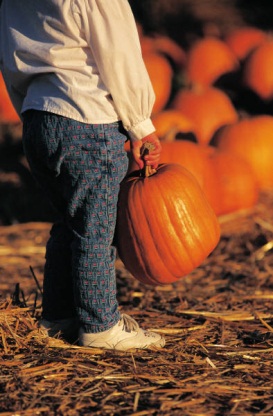 Vypracoval :	 Helena Opluštilová		Templářská 16696 15 Čejkovice		Časový harmonogram 2019Leden                                                                                                                                             Pokusy s vodou a ledem a přírodním materiálem na zahradě krmení ptáčků – rozvěšení krmítek, ve třídě na okně, na zahradě na stromechošetřování a krmení vodních želviček v obou třídáchpéče o pokojové rostliny ve třídáchzakoupení popelnic na tříděný odpadÚnor                                                                                                                                                        klíčení semínek – pokusy (fazole, řeřicha, dýně..)předpěstování rajčat do záhonku na zahraděvytvoření koutku pro ošetřování pokojových rostlin nebo bylinekpokusy s vodou a ledem – slaná, sladká, zmrzlá, vypařuje se...záznamy pokusů, výpěstků, herbáře do složek, kresby dětí a záznam učitelekBřezen  ošetřování a pozorování bylinkové zahrádkypikýrování rajčat z výsadby do kelímkůúklid zahrady, vyhrabávání trávydoplňování nástěnky, která zve k výletům do přírody a akcím s rodiči, s kalendářem počasí a informacemi z pobytu v naší zahradě a v příroděobjednání a zakoupení pomůcek a knih pro informace o příroděDuben                                                                                                                                                     vysázení ovocných stromů a bobulových keřů – vytyčení ovocné zahrádkyvytyčení, porytí a vysázení zahrádky nebo truhlíků semeny a cibulkamipřeházení kompostu v kompostérechzakoupení pomůcek potřebných pro zahradu, seznámí s pojmy, bezpečností a využitímuklidit okolí MŠ a zahrady při příležitosti – Dne ZeměKvěten                                                                                                                                                    třídění odpadu – roztřídění odpadu z MŠ do kontejnerů u ZŠ, vysvětlení dětem nutnost třídění odpadů, barvy kontejnerů a pytlů, dodržovat třídění ve třídách, využívání koše na ekologický odpadpozorování kvetoucích stromů a určování názvůpozorování hmyzu na zahradězalévání a ošetřování vysetých stromků a rostlinsběr a lisování květů i plevelůpozorování všeho živého i neživého pod lupoupoznávat kdo žije v korunách stromů – ptáci, živočichovéČerven                                                                                                                                                    oslava dne dětí, program ekologicky zaměřený, plnění úkolů, hryvycházka do přírody, cesta za poklademvýlet s dětmi do Velkých Pavlovic – téma: Rozkvetlá louka – bádání, tvoření, poznávánítvoření z přírodnin a hry na zahradě vytvoření domečků pro hmyzpéče o  zahrádky -  bylinkovou, jahůdkovou, trvalkovou, ovocnou- péče, odstranění plevele, okopání, zaléváníZáří                                                                                                                                                         výstavka ovoce a zeleniny na zahradě – přinesené plodiny dětí a zaměstnanců z domovatvoření z plodů – výstavka na zahradě pro rodiče a ve spolupráci ze školou a družinoudýňobraní- bubáci, strašidýlkasběr bylin a sušení travin a přírodninumístění vodních želviček na zahradě, vytvoření pro ně koutek pro podzimní pobytpořízení košů na tříděný odpadŘíjen                                                                                                                                                       projekt: Zdravá výživa – ochutnávka ovoce, zeleniny, kompotů, salátů seznamování dětí s různými druhy plodů, listů a přírodnin, tvoření z nich na zahradětvoření z kaštanů, listů, nasbíraných plodů - výstavadoplňování nástěnky s ekologicky zaměřené pro děti i rodiče –zajímavosti, výsledky pokusů úklid zahrady – biologické přírodní odpady vynášení do kompostérůListopad                                                                                                                                                  tvoření z kartonů a nasbíraných plodů „Podzimníčci“, příprava zahrady na zimu, akce společně s rodiči – téma „Příroda usíná“Prosinec                                                                                                                                                  Projekt - „Advent“výzdoba školy za pomoci odpadových látek, kartony a krabičky ze Sluneční brány, zbytky bavlněných látek, dřívek, vlny, novin a přírodních materiálůzdobení stromečku pro zvířátka v přírodě – ozdoby z jeřabin a jedlých bobulovin pro ptáky